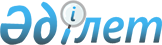 О внесении изменений в решение Акмолинского областного маслихата от 10 декабря 2010 года № 4С-29-2 "Об областном бюджете на 2011-2013 годы"
					
			Утративший силу
			
			
		
					Решение Акмолинского областного маслихата от 15 марта 2011 года № 4С-31-2. Зарегистрировано Департаментом юстиции Акмолинской области 25 марта 2011 года № 3386. Утратило силу в связи с истечением срока применения - (письмо Акмолинского областного маслихата от 25 декабря 2014 года № 2-1-683)      Сноска. Утратило силу в связи с истечением срока применения - (письмо Акмолинского областного маслихата от 25.12.2014 № 2-1-683).

      В соответствии с подпунктом 2 пункта 2 статьи 106 Бюджетного кодекса Республики Казахстан от 4 декабря 2008 года, статьей 6 Закона Республики Казахстан «О местном государственном управлении и самоуправлении в Республике Казахстан» от 23 января 2001 года, постановлений Правительства Республики Казахстан «Об увеличении годовых плановых назначений соответствующих бюджетных программ за счет остатков бюджетных средств 2010 года и использовании (доиспользовании) в 2011 году неиспользованных (недоиспользованных) сумм целевых трансфертов, выделенных из республиканского бюджета в 2010 году» от 17 февраля 2011 года № 147 и «О внесении изменений и дополнений в постановление Правительства Республики Казахстан от 13 декабря 2010 года № 1350» от 2 марта 2011 года № 214, Акмолинский областной маслихат РЕШИЛ:



      1. Внести в решение Акмолинского областного маслихата «Об областном бюджете на 2011–2013 годы» от 10 декабря 2010 года № 4С-29-2 (зарегистрировано в реестре государственной регистрации нормативных правовых актов № 3379, опубликовано 15 января 2011 года в газете «Арқа ажары», 15 января 2011 года в газете «Акмолинская правда») следующие изменения:

      в пункте 1:

      в подпункте 1):

      цифры «90 268 990» заменить на цифры «93 336 676,8»;

      цифры «48 692» заменить на цифры «54 068,1»;

      цифры «81 486 198» заменить на цифры «84 548 508,7»;

      в подпункте 2):

      цифры «90 240 721» заменить на цифры «95 417 662,9»;

      в подпункте 3):

      цифры «404 740» заменить на цифры «583 040,0»;

      цифры «998 742» заменить на цифры «1 322 342,0»;

      цифры «594 002» заменить на цифры «739 302,0»;

      в подпункте 5):

      цифры «-379 861» заменить на цифры «- 2 667 416,1»;

      в подпункте 6):

      цифры «379 861» заменить на цифры «2 667 416,6»;

      приложения 1, 4, 5 указанного решения изложить в новой редакции согласно приложениям 1, 2, 3 к настоящему решению.



      2. Настоящее решение вступает в силу со дня государственной регистрации в Департаменте юстиции Акмолинской области и вводится в действие с 1 января 2011 года.      Председатель сессии

      Акмолинского областного маслихата          С.Авдеюк      Секретарь Акмолинского

      областного маслихата                       У.Мусабаев      СОГЛАСОВАНО      Аким Акмолинской области                   С.Дьяченко      Начальник управления экономики

      и бюджетного планирования

      Акмолинской области                        М.Такамбаев

Приложение 1 к решению

Акмолинского областного маслихата

от 15 марта 2011 года № 4С-31-2 Областной бюджет на 2011 год

Приложение 2 к решению     

Акмолинского областного маслихата

от 15 марта 2011 года № 4С-31-2  Целевые трансферты и бюджетные кредиты из

республиканского бюджета на 2011 год

Приложение 3 к решению

Акмолинского областного маслихата

от 15 марта 2011 года № 4С-31-2 Целевые трансферты из областного бюджета бюджетам

районов (городов областного значения) на 2011 год
					© 2012. РГП на ПХВ «Институт законодательства и правовой информации Республики Казахстан» Министерства юстиции Республики Казахстан
				КатегорияКатегорияКатегорияКатегорияСуммаКлассКлассКлассСуммаПодклассПодклассСуммаНаименованиеСумма12345I. ДОХОДЫ93 336 676,81Налоговые поступления8 732 088,001Подоходный налог7 670 693,02Индивидуальный подоходный налог7 670 693,005Внутренние налоги на товары, работы и услуги1 061 395,03Поступления за использование природных и других ресурсов1 061 395,02Неналоговые поступления54 068,101Доходы от государственной собственности37 711,01Поступления части чистого дохода государственных предприятий5 090,05Доходы от аренды имущества находящегося в государственной собственности21 197,07Вознаграждения по

кредитам, выданным из государственного бюджета11 424,002Поступления от реализации товаров (работ, услуг) государственными учреждениями, финансируемыми из государственного бюджета2 782,01Поступления от реализации товаров (работ, услуг) государственными учреждениями, финансируемыми из государственного бюджета2 782,003Поступления денег от проведения государственных закупок, организуемых государственными учреждениями, финансируемыми из государственного бюджета288,01Поступления денег от проведения государственных закупок, организуемых государственными учреждениями, финансируемыми из государственного бюджета288,004Штрафы, пени, санкции, взыскания, налагаемые государственными учреждениями, финансируемыми из государственного бюджета, а также содержащимися и финансируемыми из бюджета (сметы расходов) Национального Банка Республики Казахстан9 731,11Штрафы, пени, санкции, взыскания, налагаемые государственными учреждениями, финансируемыми из государственного бюджета, а также содержащимися и финансируемыми из бюджета (сметы расходов) Национального Банка Республики Казахстан, за исключением поступлений от организаций нефтяногосектора9 731,106Прочие неналоговые поступления3 556,01Прочие неналоговые поступления3 556,03Поступления от продажи основного капитала2 012,001Продажа государственного имущества, закрепленного за государственными учреждениями2 012,01Продажа государственного имущества, закрепленного за государственными учреждениями2 012,04Поступления трансфертов84 548 508,701Трансферты из нижестоящих органов государственного управления1 206 129,72Трансферты из районных

(городских) бюджетов1 206 129,702Трансферты из вышестоящих органов государственного управления83 342 379,01Трансферты из республиканского бюджета83 342 379,0Функциональная группаФункциональная группаФункциональная группаФункциональная группаСуммаАдминистратор бюджетных программАдминистратор бюджетных программАдминистратор бюджетных программСуммаПрограммаПрограммаСуммаНаименованиеСумма12356II. Затраты95 417 662,91Государственные услуги общего характера1 131 435,0110Аппарат маслихата области71 444,0001Услуги по обеспечению деятельности маслихата области56 436,0003Капитальные расходы государственных органов15 008,0120Аппарат акима области817 095,0001Услуги по обеспечению деятельности акима области305 532,0002Создание информационных систем419,0003Организация деятельности центров обслуживания населения по предоставлению государственных услуг физическим и юридическим лицам по принципу «одного окна»480 136,0004Капитальные расходы государственных органов31 008,0257Управление финансов области95 325,0001Услуги по реализации государственной политики в области исполнения местного бюджета и управления коммунальной собственностью88 609,0009Организация приватизации коммунальной собственности6 316,0013Капитальные расходы государственных органов400,0258Управление экономики и бюджетного планирования области147 571,0001Услуги по реализации государственной политики в области формирования и развития экономической политики, системы государственного планирования и управления области116 311,0002Создание информационных систем25 160,0005Капитальные расходы государственных органов6 100,02Оборона449 838,1250Управление по мобилизационной подготовке, гражданской обороне, организации предупреждения и ликвидации аварий и стихийных бедствий области449 838,1001Услуги по реализации государственной политики на местном уровне в области мобилизационной подготовки, гражданской обороны, организации предупреждения и ликвидации аварий и стихийных бедствий29 780,0003Мероприятия в рамках исполнения всеобщей воинской обязанности4 085,0005Мобилизационная подготовка и мобилизация областного масштаба40 043,0006Предупреждение и ликвидация чрезвычайных ситуаций областного масштаба375 930,13Общественный порядок, безопасность, правовая, судебная, уголовно-исполнительная деятельность3 998 255,0252Исполнительный орган внутренних дел, финансируемый из областного бюджета3 677 456,0001Услуги по реализации государственной политики в области обеспечения охраны общественного порядка и безопасности на территории области3 419 022,0003Поощрение граждан, участвующих в охране общественного порядка3 607,0005Создание информационных систем3 000,0006Капитальные расходы государственных органов142 725,0013Услуги по размещению лиц, не имеющих определенного места жительства и документов34 696,0014Организация содержания лиц, арестованных в административном порядке2 562,0015Организация содержания служебных животных26 255,0016Проведение операции «Мак»2 719,0018Обеспечение охраны общественного порядка во время проведении мероприятий международного значения за счет целевых трансфертов из республиканского бюджета28 971,0019Содержание, материально-техническое оснащение дополнительной штатной численности миграционной полиции, документирование оралманов11 500,0020Содержание и материально-техническое оснащение Центра временного размещения оралманов и Центра адаптации и интеграции оралманов2 399,0271Управление строительства области320 799,0053Строительство зданий районных отделов внутренних дел Акмолинской области за счет целевых трансфертов из республиканского бюджета320 799,04Образование13 818 881,8252Исполнительный орган внутренних дел, финансируемый из областного бюджета106 461,0007Повышение квалификации и переподготовка кадров106 461,0253Управление здравоохранения области185 880,0003Повышение квалификации и переподготовка кадров18 307,0043Подготовка специалистов в организациях технического и профессионального, после среднего образования167 573,0260Управление туризма, физической культуры и спорта области1 045 526,0006Дополнительное образование для детей и юношества по спорту858 301,0007Общеобразовательное обучение одаренных в спорте детей в специализированных организациях образования187 225,0261Управление образования области8 019 707,8001Услуги по реализации государственной политики на местном уровне в области образования80 761,0003Общеобразовательное обучение по специальным образовательным учебным программам643 052,0004Информатизация системы образования в областных государственных учреждениях образования42 187,0005Приобретение и доставка учебников, учебно-методических комплексов для областных государственных учреждений образования53 204,0006Общеобразовательное обучение одаренных детей в специализированных организациях образования599 777,0007Проведение школьных олимпиад, внешкольных мероприятий и конкурсов областного масштаба26 603,0010Повышение квалификации и переподготовка кадров137 706,0011Обследование психического здоровья детей и подростков и оказание психолого-медико-педагогической консультативной помощи населению94 045,0024Подготовка специалистов в организациях технического и профессионального образования3 759 112,0027Целевые текущие трансферты бюджетам районов (городов областного значения) на реализацию государственного образовательного заказа в дошкольных организациях образования464 587,0033Целевые текущие трансферты из республиканского бюджета бюджетам районов (городов областного значения) на ежемесячные выплаты денежных средств опекунам (попечителям) на содержание ребенка сироты (детей-сирот), и ребенка (детей), оставшегося без попечения родителей279 568,0034Обновление и переоборудование учебно-производственных мастерских, лабораторий учебных заведений технического и профессионального образования50 000,0035Приобретение учебного оборудования для повышения квалификации педагогических кадров28 000,0042Целевые текущие трансферты из республиканского бюджета бюджетам районов (городов областного значения) на обеспечение оборудованием, программным обеспечением детей-инвалидов, обучающихся на дому42 105,0045Целевые текущие трансферты из республиканского бюджета бюджетам районов (городов областного значения) на увеличение размера доплаты за квалификационную категорию учителям школ и воспитателям дошкольных организаций образования246 125,0047Установление доплаты за организацию производственного обучения мастерам производственного обучения организаций технического и профессионального образования28 244,0048Целевые текущие трансферты бюджетам районов (городов областного значения) на оснащение учебным оборудованием кабинетов физики, химии, биологии в государственных учреждениях основного среднего и общего среднего образования114 716,0052Повышение квалификации, подготовка и переподготовка кадров в рамках реализации  Программы занятости 2020407 621,0058Целевые текущие трансферты бюджетам районов (городов областного значения) на создание лингафонных и мультимедийных кабинетов в государственных учреждениях начального, основного среднего и общего среднего образования138 525,0113Целевые текущие трансферты из местных бюджетов783 769,8271Управление строительства области4 461 307,0007Целевые трансферты на развитие из республиканского бюджета бюджетам районов (городов областного значения) на строительство и реконструкцию объектов образования3 680 736,0008Целевые трансферты на развитие из областного бюджета бюджетам районов

(городов областного значения) на строительство и реконструкцию объектов образования780 571,05Здравоохранение14 281 207,8253Управление здравоохранения области13 721 732,9001Услуги по реализации государственной политики на местном уровне в области здравоохранения86 026,0004Оказание стационарной медицинской помощи по направлению специалистов первичной медико-санитарной помощи и организаций здравоохранения, за исключением медицинских услуг, закупаемых центральным уполномоченным органом в области здравоохранения101 191,0005Производство крови, ее компонентов и препаратов для местных организаций здравоохранения419 148,0006Услуги по охране материнства и детства67 805,0007Пропаганда здорового образа жизни100 458,0008Реализация мероприятий по профилактике и борьбе со СПИД в Республике Казахстан151 542,0009Оказание медицинской помощи лицам, страдающим туберкулезом, инфекционными заболеваниями, психическими расстройствами и расстройствами поведения, в том числе связанные с употреблением психоактивных веществ2 848 770,0010Оказание амбулаторно-поликлинической помощи населению за исключением медицинской помощи, оказываемой из средств республиканского бюджета5 987 083,0011Оказание скорой медицинской помощи и санитарная авиация811 334,0013Проведение патолого-

анатомического вскрытия12 546,0014Обеспечение лекарственными средствами и специализированными продуктами детского и лечебного питания отдельных категорий населения на амбулаторном уровне652 399,0016Обеспечение граждан бесплатным или льготным проездом за пределы населенного пункта на лечение5 193,0017Приобретение тест-систем для проведения дозорного эпидемиологического надзора1 026,0018Информационно-аналитические услуги в области здравоохранения13 020,0019Обеспечение больных туберкулезом противотуберкулезными препаратами78 379,0020Обеспечение больных диабетом противодиабетическими препаратами249 476,0021Обеспечение онкологических больных химиопрепаратами150 511,0022Обеспечение больных с хронической почечной недостаточностью, миастенией, а также больных после трансплантации почек лекарственными средствами29 008,0026Обеспечение факторами свертывания крови при лечении взрослых, больных гемофилией426 446,0027Централизованный закуп вакцин и других медицинских иммунобиологических препаратов для проведения иммунопрофилактики населения199 735,0029Областные базы спецмедснабжения35 010,0030Капитальные расходы государственных органов здравоохранения3 825,0033Капитальные расходы медицинских организаций здравоохранения1 260 546,0036Обеспечение тромболитическими препаратами больных с острым инфарктом миокарда30 896,0037Погашение кредиторской задолженности по

обязательствам организации здравоохранения за счет средств местного бюджета359,9271Управление строительства области559 474,9038Строительство и реконструкция объектов здравоохранения559 474,96Социальная помощь и социальное обеспечение2 841 605,0256Управление координации занятости и социальных программ области1 487 232,0001Услуги по реализации государственной политики на местном уровне в области обеспечения занятости и реализации социальных программ для населения66 932,0002Предоставление специальных социальных услуг для престарелых и инвалидов в медико-социальных учреждениях

(организациях) общего типа427 262,0003Социальная поддержка инвалидов109 453,0007Капитальные расходы государственных органов3 825,0013Предоставление специальных социальных услуг для инвалидов с психоневрологическими заболеваниями в психоневрологических медико-социальных учреждениях

(организациях)363 401,0015Предоставление специальных социальных услуг для детей-инвалидов с психоневрологическими патологиями в детских психоневрологических медико-социальных учреждениях

(организациях)253 082,0018Размещение государственного социального заказа в неправительственном секторе за счет целевых трансфертов из республиканского бюджета43 036,0037Целевые текущие трансферты из республиканского бюджета бюджетам районов (городов областного значения) на реализацию мероприятий  Программы занятости 2020172 991,0113Целевые текущие трансферты из местных бюджетов47 250,0261Управление образования области1 345 312,0015Социальное обеспечение сирот, детей, оставшихся без попечения родителей1 308 810,0037Социальная реабилитация36 502,0265Управление предпринимательства и промышленности области9 061,0018Обучение предпринимательству участников Программы занятости 20209 061,07Жилищно-коммунальное хозяйство13 042 368,0271Управление строительства области4 512 618,0014Целевые трансферты на развитие из республиканского бюджета бюджетам районов (городов областного значения) на строительство и (или) приобретение жилья государственного коммунального жилищного фонда586 000,0024Целевые трансферты на развитие из областного бюджета бюджетам районов

(городов областного значения) на строительство и (или) приобретение жилья государственного коммунального жилищного фонда154 269,0027Целевые трансферты на развитие из республиканского бюджета бюджетам районов (городов областного значения) на развитие, обустройство и (или) приобретение инженерно-коммуникационной инфраструктуры3 395 000,0031Целевые трансферты на развитие из областного бюджета бюджетам районов

(городов областного значения) на развитие, обустройство и (или) приобретение инженерно-коммуникационной инфраструктуры40 502,0044Целевые трансферты на развитие из областного бюджета бюджетам районов

(городов областного значения) на развитие системы водоснабжения162 647,0056Целевые трансферты на развитие из республиканского бюджета бюджетам районов (городов областного значения) на развитие инженерно-коммуникационной инфраструктуры в рамках Программы занятости 2020174 200,0279Управление энергетики и коммунального хозяйства области8 529 750,0001Услуги по реализации государственной политики на местном уровне в области энергетики и коммунального хозяйства34 814,0002Создание информационных систем70,0004Газификация населенных пунктов500 000,0005Капитальные расходы государственных органов4 197,0010Целевые трансферты на развитие из республиканского бюджета бюджетам районов (городов областного значения) на развитие системы водоснабжения6 372 151,0014Целевые трансферты на развитие бюджетам районов (городов областного значения) на развитие коммунального хозяйства835 968,0113Целевые текущие трансферты из местных бюджетов333 000,0114Целевые трансферты на развитие из местных бюджетов449 550,08Культура, спорт, туризм и информационное пространство3 544 258,7259Управление архивов и документации области159 601,0001Услуги по реализации государственной политики на местном уровне по управлению архивным делом18 870,0002Обеспечение сохранности архивного фонда137 923,0005Капитальные расходы государственных органов2 808,0260Управление туризма, физической культуры и спорта области1 013 971,0001Услуги по реализации государственной политики на местном уровне в сфере туризма, физической культуры и спорта42 569,0003Проведение спортивных соревнований на областном уровне26 670,0004Подготовка и участие членов областных сборных команд по различным видам спорта на республиканских и международных спортивных соревнованиях926 012,0013Регулирование туристской деятельности18 720,0262Управление культуры области957 346,0001Услуги по реализации государственной политики на местном уровне в области культуры37 264,0002Создание информационных систем123,0003Поддержка культурно-досуговой работы189 910,0005Обеспечение сохранности историко-культурного наследия и доступа к ним234 897,0007Поддержка театрального и музыкального искусства341 927,0008Обеспечение функционирования областных библиотек79 186,0011Капитальные расходы государственных органов744,0113Целевые текущие трансферты из местных бюджетов73 295,0263Управление внутренней политики области425 932,0001Услуги по реализации государственной внутренней политики на местном уровне114 049,0003Реализация региональных программ в сфере молодежной политики20 116,0005Капитальные расходы государственных органов2 250,0007Услуги по проведению государственной информационной политики289 517,0264Управление по развитию языков области60 575,0001Услуги по реализации государственной политики на местном уровне в области развития языков28 459,0002Развитие государственного языка и других языков народа Казахстана28 291,0003Капитальные расходы государственных органов3 825,0271Управление строительства области926 833,7016Развитие объектов культуры196 352,7017Развитие объектов спорта и туризма602 091,0034Целевые трансферты на развитие бюджетам

районов (городов областного значения) на развитие объектов спорта128 390,09Топливо-энергетическии комплекс и недропользование2 592 240,0279Управление энергетики и коммунального хозяйства области2 592 240,0011Целевые трансферты на развитие бюджетам районов (городов областного значения) на развитие теплоэнергетической системы2 592 240,010Сельское, водное, лесное, рыбное хозяйство, особо охраняемые природные территории, охрана окружающей среды и животного мира, земельные отношения10 905 236,0251Управление земельных отношений области32 738,0001Услуги по реализации государственной политики в области регулирования земельных отношений на территории области32 738,0254Управление природных ресурсов и регулирования природопользования области1 642 260,7001Услуги по реализации государственной политики в сфере охраны окружающей среды на местном уровне58 489,0005Охрана, защита, воспроизводство лесов и лесоразведение466 808,0008Мероприятия по охране окружающей среды616 183,0009Создание лесонасаждений вдоль автомобильной дороги «Астана-Щучинск» на участках «Шортанды-Щучинск» за счет целевых трансфертов из республиканского бюджета500 780,7255Управление сельского хозяйства области8 226 836,3001Услуги по реализации государственной политики на местном уровне в сфере сельского хозяйства74 990,0002Поддержка семеноводства415 371,0003Капитальные расходы государственных органов2 570,0004Развитие информационно-маркетинговой системы сельского хозяйства1 166,0009Субсидирование стоимости услуг по подаче питьевой воды из особо важных групповых и локальных систем водоснабжения, являющихся безальтернативными источниками питьевого водоснабжения555 969,0010Государственная поддержка племенного животноводства2 135 735,3011Государственная поддержка повышения урожайности и качества производимых сельскохозяйственных культур1 143 629,0013Субсидирование повышения продуктивности и качества продукции животноводства1 193 939,0020Удешевление стоимости горюче-смазочных материалов и других товарно-материальных ценностей, необходимых для проведения весенне-полевых и уборочных работ2 395 630,0026Целевые текущие трансферты бюджетам районов (городов областного значения) на проведение противоэпизоотических мероприятий191 390,0028Услуги по транспортировке ветеринарных препаратов до пункта временного хранения2 995,0031Централизованный закуп изделий и атрибутов ветеринарного назначения для проведения

идентификации сельскохозяйственных животных, ветеринарного паспорта на животное и их

транспортировка (доставка) местным исполнительным органам районов (городов

областного значения)94 138,0034Cубсидирование повышения продуктивности и качества товарного рыбоводства19 314,0258Управление экономики и бюджетного планирования области69 870,0099Целевые текущие трансферты бюджетам районов (городов областного значения) для реализации мер социальной поддержки специалистов социальной сферы сельских населенных пунктов69 870,0271Управление строительства области933 531,0029Целевые трансферты на развитие бюджетам районов (городов областного значения) на развитие объектов водного хозяйства933 531,011Промышленность, архитектурная, градостроительная и строительная деятельность1 173 315,0267Управление государственного архитектурно-строительного контроля области40 891,0001Услуги по реализации государственной политики на местном уровне в сфере государственного архитектурно-строительного контроля38 101,0003Капитальные расходы государственных органов2 790,0271Управление строительства области963 398,0001Услуги по реализации государственной политики на местном уровне в области строительства41 063,0113Целевые текущие трансферты из местных бюджетов857 335,0114Целевые трансферты на развитие из местных бюджетов65 000,0272Управление архитектуры и градостроительства области169 026,0001Услуги по реализации государственной политики в области архитектуры и градостроительства на местном уровне26 548,0004Капитальные расходы государственных органов1 509,0113Целевые текущие трансферты из местных бюджетов65 000,0114Целевые трансферты на развитие из местных бюджетов75 969,012Транспорт и коммуникации5 687 731,0268Управление пассажирского транспорта и автомобильных дорог области5 687 731,0001Услуги по реализации государственной политики на местном уровне в области транспорта и коммуникаций37 309,0002Развитие транспортной инфраструктуры778 380,0003Обеспечение функционирования автомобильных дорог3 188 257,0008Целевые текущие трансферты бюджетам районов (городов областного значения) на капитальный и средний ремонт автомобильных дорог районного значения (улиц города)536 300,0011Капитальные расходы государственных органов3 825,0113Целевые текущие трансферты из местных бюджетов1 083 500,0114Целевые трансферты на развитие из местных бюджетов60 160,013Прочие1 631 799,4256Управление координации занятости и социальных программ области2 808,0009Целевые текущие трансферты из республиканского бюджета бюджетам районов (городов областного значения) на поддержку частного предпринимательства в рамках программы «Дорожная карта бизнеса - 2020»2 808,0257Управление финансов области176 742,0012Резерв местного исполнительного органа области176 742,0258Управление экономики и бюджетного планирования области35 000,0003Разработка или корректировка технико-экономического обоснования местных бюджетных инвестиционных проектов и концессионных проектов и проведение его экспертизы, консультативное сопровождение концессионных проектов35 000,0261Управление образования области0,0044Поддержка частного предпринимательства в рамках программы «Дорожная карта бизнеса - 2020»16 900,0265Управление предпринимательства и промышленности области699 828,0001Услуги по реализации государственной политики на местном уровне в области развития предпринимательства и промышленности81 733,0004Поддержка частного предпринимательства в рамках программы «Дорожная карта бизнеса - 2020»16 900,0014Субсидирование процентной ставки по кредитам в рамках программы «Дорожная карта бизнеса - 2020»392 197,0015Частичное гарантирование кредитов малому и среднему бизнесу в рамках программы «Дорожная карта бизнеса - 2020»83 946,0016Сервисная поддержка ведения бизнеса в рамках программы «Дорожная карта бизнеса - 2020»125 052,0271Управление строительства области242 301,4051Развитие индустриальной инфраструктуры в рамках программы «Дорожная карта бизнеса - 2020»242 301,4279Управление энергетики и коммунального хозяйства области475 120,0024Развитие индустриальной инфраструктуры в рамках программы «Дорожная карта бизнеса - 2020»475 120,015Трансферты20 319 492,1257Управление финансов области20 319 492,1007Субвенции18 911 995,0011Возврат неиспользованных

(недоиспользованных) целевых трансфертов1 402 981,1024Целевые текущие трансферты в вышестоящие бюджеты в связи с передачей функций государственных органов из нижестоящего уровня государственного управления в вышестоящий4 516,0III. Чистое бюджетное кредитование583 040,0Бюджетные кредиты1 322 342,07Жилищно-коммунальное хозяйство714 600,0271Управление строительства области714 600,0009Кредитование бюджетов районов (городов областного значения) на строительство и (или) приобретение жилья714 600,010Сельское, водное, лесное, рыбное хозяйство, особо охраняемые природные территории, охрана окружающей среды и животного мира, земельные отношения431 742,0258Управление экономики и бюджетного планирования области431 742,0007Бюджетные кредиты местным исполнительным органам для реализации мер социальной поддержки специалистов социальной сферы сельских населенных пунктов431 742,013Прочие176 000,0265Управление предпринимательства и промышленности области176 000,0009Предоставление бюджетных кредитов для содействия развитию предпринимательства на селе в рамках Программы занятости 202076 000,0010Кредитование АО «Фонд развития предпринимательства «Даму» на реализацию государственной инвестиционной политики100 000,0Погашение бюджетных кредитов739 302,05Погашение бюджетных кредитов739 302,001Погашение бюджетных кредитов739 302,01Погашение бюджетных кредитов, выданных из государственного бюджета739 302,0IV. Сальдо по операциям с финансовыми активами3 390,0Приобретение финансовых активов4 390,013Прочие4 390,0257Управление финансов области4 390,0005Формирование или увеличение уставного капитала юридических лиц4 390,0Поступления от продажи финансовых активов государства1 000,06Поступления от продажи финансовых активов государства1 000,001Поступления от продажи финансовых активов государства1 000,01Поступления от продажи финансовых активов внутри страны1 000,0V. Дефицит (профицит) бюджета-2 667 416,1VI. Финансирование дефицита (использование профицита) бюджета2 667 416,1НаименованиеСумма12Всего35 012 662,0Целевые текущие трансферты12 670 337,0в том числе:Управление сельского хозяйства области3 988 082,0На проведение противоэпизоотических мероприятий194 385,0На поддержку семеноводства415 371,0На поддержку племенного животноводства1 514 966,0На субсидирование повышения продуктивности и качества продукции животноводства1 193 939,0На субсидирование повышения продуктивности и качества товарного рыбоводства19 314,0На субсидирование стоимости услуг по подаче питьевой воды из особо важных групповых и локальных систем водоснабжения, являющихся безальтернативными источниками питьевого водоснабжения555 969,0На организацию и проведение идентификации сельскохозяйственных животных94 138,0Управление экономики и бюджетного планирования области69 870,0На реализацию мер социальной поддержки специалистов социальной сферы сельских населенных пунктов69 870,0Управление пассажирского транспорта и автомобильных дорог области2 250 679,0На капитальный и средний ремонт автомобильных дорог областного, районного значения2 250 679,0Управление образования области1 818 767На реализацию государственного образовательного заказа в дошкольных организациях образования464 587,0На оснащение учебным оборудованием кабинетов физики, химии и биологии в государственных учреждениях основного среднего и общего среднего образования122 910,0На создание лингафонных и мультимедийных кабинетов в государственных учреждениях начального, основного среднего и общего среднего образования149 607,0На обеспечение оборудованием, программным обеспечением детей-инвалидов, обучающихся на дому42 105,0На ежемесячную выплату денежных средств опекунам (попечителям) на содержание ребенка сироты (детей-сирот), и ребенка (детей), оставшегося без попечения родителей279 568,0На обновление и переоборудование учебно-производительных мастерских, лабораторий учебных заведений технического и профессионального образования50 000,0На приобретение учебного оборудования для повышения квалификации педагогических кадров28 000,0На поддержку частного предпринимательства в регионах в рамках программы "Дорожная карта бизнеса - 2020"0,0На увеличение размера доплаты за квалификационную категорию, учителям школ и воспитателям дошкольных организаций образования246 125,0На установление доплаты за организацию производственного обучения мастерам производственного обучения организаций технического и профессионального образования28 244,0На повышение квалификации, подготовку и переподготовку кадров в рамках реализации Программы занятости 2020407 621,0Управление здравоохранения области3 088 189,0На обеспечение и расширение гарантированного объема бесплатной медицинской помощи1 212 629,0На закуп лекарственных средств, вакцин и других иммунобиологических препаратов1 050 314,0На материально-техническое оснащение медицинских организаций здравоохранения на местном уровне825 246,0Департамент внутренних дел области45 589,0На обеспечение охраны общественного порядка во время проведения мероприятий международного значения28 971,0На проведение операции «Мак»2 719,0На содержание, материально-техническое оснащение дополнительной штатной численности миграционной полиции, документирование оралманов11 500,0На содержание и материально-техническое оснащение Центра временного размещения оралманов и Центра адаптации и интеграции оралманов2 399,0Управление природных ресурсов и регулирования природопользования области481 034,0Создание лесонасаждений вдоль автомобильной дороги «Астана-Щучинск» на участках «Шортанды-Щучинск»481 034,0Управление координации занятости и социальных программ области300 971,0На введение стандартов специальных социальных услуг75 655,0На размещение государственного социального заказа в неправительственном секторе43 036,0На развитие сети отделений дневного пребывания в медико-социальных учреждений6 481,0На поддержку частного предпринимательства в регионах в рамках программы "Дорожная карта бизнеса - 2020"2 808,0На реализацию мероприятий Программы занятости 2020, в том числе:2 808,0частичное субсидирование заработной платы22 880,0предоставление субсидий на переезд5 610,0создание центров занятости144 501,0Управление предпринимательства и промышленности области627 156,0На поддержку частного предпринимательства в регионах в рамках программы "Дорожная карта бизнеса - 2020"618 095,0На реализацию мероприятий Программы занятости 2020, в том числе:9 061,0обучение предпринимательству9 061,0Целевые трансферты на развитие21 119 983в том числе:Управление строительства области9 584 124,0На строительство зданий районных отделов внутренних дел320 799,0На строительство и реконструкцию объектов образования3 680 736,0На строительство и реконструкцию объектов здравоохранения253 858,0На развитие системы водоснабжения933 531,0На развитие, обустройство и (или) приобретение инженерно-коммуникационной инфраструктуры3 395 000,0На строительство и (или) приобретение жилья государственного коммунального жилищного фонда586 000,0На развитие инженерно-коммуникационной инфраструктуры в рамках Программы занятости 2020174 200,0На развитие индустриальной инфраструктуры в рамках программы «Дорожная карта бизнеса - 2020»240 000,0Управление энергетики и коммунального хозяйства области10 775 479,0На развитие коммунального хозяйства835 968,0На развитие теплоэнергетической системы2 592 240,0На развитие системы водоснабжения6 372 151,0На развитие газотранспортной системы500 000,0На развитие индустриальной инфраструктуры в рамках программы «Дорожная карта бизнеса - 2020»475 120,0Управление пассажирского транспорта и автомобильных дорог области760 380,0На развитие транспортной инфраструктуры760 380,0Бюджетные кредиты1 222 342в том числе:Управление строительства области714 600,0Кредитование на строительство и (или) приобретение жилья, в том числе:714 600,0по программе занятости 2020210 700,0Управление экономики и бюджетного планирования области431 742,0Бюджетные кредиты местным исполнительным органам для реализации мер социальной поддержки специалистов социальной сферы сельских населенных пунктов431 742,0Управление предпринимательства и промышленности области76 000На содействие развитию предпринимательства на селе в рамках Программы занятости 202076 000,0НаименованиеСома12Всего5 160 207,8Целевые текущие трансферты3 243 149,8в том числе:Управление образования области783 769,8На капитальный ремонт объектов образования653 196,0На развитие лыжного спорта10 800,0На реализацию государственного образовательного заказа в дошкольных организациях образования11 403,3На содержание вновь вводимых объектов образования108 370,5Управление координации занятости и социальных программ области47 250,0На оказание социальной помощи участникам и инвалидам Великой отечественной войны на расходы за коммунальные услуги28 894,0На оплату за учебу в колледжах студентам из малообеспеченных семей Акмолинской области и многодетных семей сельской  местности Акмолинской области18 356,0Управление строительства области857 335,0На капитальный ремонт объектов водоснабжения857 335,0Управление культуры73 295,0На капитальный ремонт объектов культуры73 295,0Управление энергетики и коммунального хозяйства области333 000,0На благоустройство города Кокшетау215 000,0На завершение капитального ремонта котельной №6  города Есиль Есильского района20 000,0На функционирование систем водоснабжения и водоотведения98 000,0Управление архитектуры и градостроительства области65 000,0На разработку и корректировку генеральных планов и проектов детальной планировки населенных пунктов65 000,0Управление пассажирского транспорта и автомобильных дорог области1 083 500,0На ремонт автомобильных дорог и разработку проектно-сметной документации1 083 500,0Целевые трансферты на развитие1 917 058,0в том числе:Управление строительства области1 331 379,0На строительство и реконструкцию объектов образования780 571,0На развитие систем водоснабжения162 647,0На развитие объектов спорта128 390,0На строительство коммунального рынка в городе Кокшетау65 000,0На строительство и (или) приобретение жилья государственного коммунального жилищного фонда154 269,0На развитие, обустройство и (или) приобретение инженерно-коммуникационной инфраструктуры40 502,0Управление пассажирского транспорта и автомобильных дорог области60 160,0На развитие транспортной инфраструктуры60 160,0Управление энергетики и коммунального хозяйства области449 550,0На развитие коммунального хозяйства157 400,0На увеличение уставного капитала юридических лиц292 150,0Управление архитектуры и градостроительства области75 969,0На создание автоматизированной информационно-графической системы государственного градостроительного кадастра города Кокшетау75 969,0